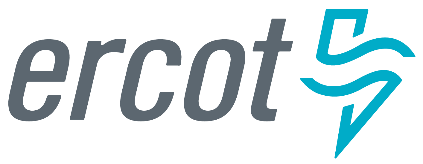 Operations Training Working Group (OTWG)August 8th, 2019WebEx0900-1200 Anti-trust AdmonitionTo avoid raising concerns about antitrust liability, participants in ERCOT activities should refrain from proposing any action or measure that would exceed ERCOT’s authority under federal or state law. For additional information, stakeholders should consult the Statement of Position on Antitrust Issues for Members of ERCOT Committees, Subcommittees, and Working Groups, which is posted on the ERCOT website.DisclaimerAll presentations and materials submitted by Market Participants or any other Entity to ERCOT staff for this meeting are received and posted with the acknowledgement that the information will be considered public in accordance with the ERCOT Websites Content Management Operating Procedure.Previous meeting minutesMotion to passCURRENT/UPCOMING EVENTSTexas Power Reliability Conference (7/18-19/2019)Hosted in Austin TX by Electric Utility Consultants Inc (EUCI)https://www.euci.com/event_post/0719-texas-power-reliability/ OPERATIONS NOTICES,  NOGRRs and NPRRsNo pertinent NOGRR’s or NPRR’s at this timeComments pending to update Training Requirements via NOGRRNo additional news to reportITEMS FOR DISCUSSIONERCOT Initial Operator Training Program Update – ON HOLDInhouse curriculum is ongoingMarket Participant curriculum will be revisited upon NERCs decision re: one Certification for adjustments as necessaryERCOT Certification Exam Update  - ON HOLDERCOT Legal has closed the exam to non-ERCOT personnel (anyone not represented by an ERCOT market participant)The standard exam schedule has resumed but will be modified during the Operator Training Seminar25 exam participants then evaluate pass/fail rate?ERCOT Fundamentals manual – ON HOLDA. Ballew updateUnder reviewRedlines to suggest changes/updates for incorrect/confusing information and more in-depth “how” where neededHuman Performance Improvement (HPI) Task ForceB. Legg updateScope Document acceptedTF to set terms for WG by February 2020NERC HPI training workshop ?TRAINING EVENTS2019 Black Start and Restoration TrainingE. Johnson updateAfter-action reportFuture training improvements (stage and/or role exercises) 35th Annual ERCOT Region Operator Training SeminarRegistration/Accomodations in Market Notice 17.5 CEHs available: 3.5 CBT, 14 ILTBegins next week with the Rehearsal2019 Other Training WSD – week 2 of cycle 6 (10/24/19 1-5pm)Market Notice will go out at least a month priorGridEX – week 5 of cycle 6 (11/13-11/14/2019)Information going out to MPs from M. Allgaier?NERC requirements to group from A. Battalingo?New BusinessSolicit new businessAdjournNext Meeting Dates (Information will be updated by the meeting)http://www.ercot.com/committees/board/tac/ros/otwg/August 8th (9am)		TCC 1, RM 252 / WebExSeptember 12th (9am)		TCC 1, RM 252 / WebExOctober 10th (9am)		TCC 1, RM 252 / WebExNovember 7th  (9am)	TCC 1, RM 252 / WebExDecember 12th (9am)	TCC 1, RM 252 / WebEx